 Characters:
 Introduction animals – (Laurel, Paisley, Elijah, Jackson)
2 men to handle backdrops: 
Moma
Grandpa
Pa 
Teen Olli 
Child 1:   
Child 2:  
Child 3:  
Child 4:  
Youngest Olli:   
Angel Gabriel 
Mary 
Joseph 
Shepherds –  KINGS –    
Grandma – 
Store owner –
Little Adel – 
Mission Leader - 
Mission Witness1 – 
Mission Member –   
Missions Witness2 -    
Mission Witness 3
Mission -  Witness 4 –
Older Adell
Preacher Olli: 
Angels – 
Ginny: costumesScene 1: (facing stage) before play starts, place backdrops stacked from back 
#1(back)   	 		left: church scene             right: dark scene with lights
#2(next to back)   	left: dark scene no lights  right: market street scene
#3 (front, starts play) left: Living Room           right: kitchen            
Put Wired Mics at center stage, all wireless mics in basket on kitchen table, and give wireless mic to Youngest Olli. 
Place items to set stage for LR and Kitchen scene.
 Cast: Introduction animals, Youngest Olli(at kitchen table with lapel mic)
 Child1, Child2, child3, Child4 (at kitchen table share mics from basket)
Moma (wait behind backdrop then enter and sit at table and share mic from basket at table)

Introduction Animal: (have display boards and sit on front row)
Living Room scene:  Rocking chair, Christmas box(coconut, choc. Candy, oranges)
               2 regular chairs, Black Bible (on floor by rocking chair)
 Kitchen scene: Basket with 3 mics at kitchen table, bowl of cut up coconut behind
                kitchen backdrop, kitchen table with 5 chairs, basket of boiled eggs, egg
                cartons, bowl of popcorn and needles with long thread.
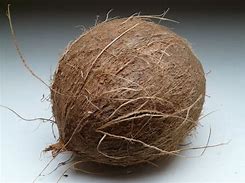 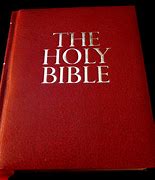 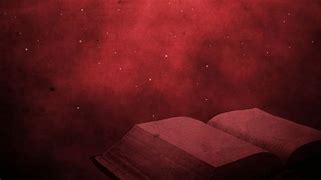 Introduction animals (get wired mics from floor / hold signs)John 1:1 In the beginning was the Word, and the Word was with God, and the Word was God.(hold signs and say verse)Introduction animals (go back to seats on front row)Lights on stage and scene begins
(Boys are separating eggs from basket into an egg carton, 
Girls are stringing popcorn from large bowl.)Child3: Ollie, don’t break any of those eggs.   You know it’s almost Christmas and our Pa’s got no money.  Pa has to trade these eggs for the things we need from the old country store.Youngest Ollie(): (placing eggs from basket into egg carton): I ain’t gonna break ‘em.   (silence while he places a couple of eggs in the carton)Moma’s down by the creek looking for peppermint.   I hope finds enough to make   a lot of peppermint candy and lemon candy like she did last year! Child 4 ():  I sure hope that old fox doesn’t get our Christmas turkey this year!  I like Christmas turkey a lot better than rabbit or greasy possum.  That’s what we’ll have for Christmas Dinner if the foxes get our turkey!Child1():  If daddy slaughters that big ‘ol hog this year, we will have fresh breakfast sausage and some of those yummy spareribs.  I can almost taste those Christmas treats.  Moma:(enters with basket of herbs and pulls a chair and sits at table with children)I found lots of peppermint and sassafras to make our Christmas candy!Child 1(): Moma, I love the Christmas candy you make for us!Moma: And I LOVE making the Christmas candy!  Speaking of Christmas.  I’ve got great news.  Your grandma is coming for Christmas this year.Child 2:  Grandma’s coming for Christmas!Youngest Ollie:  I can hardly wait!Child 2:  Me neither! Grandma always brings the BEST gifts.Youngest Olli: Sometimes she brings candy and nuts!!!  My mouth is already watering!!!Moma:  Christmas IS almost here and your grandmother DOES ENJOY sharing gifts to celebrate the birth of our Lord Jesus.Youngest Olli:   I love gifts at Christmas time, but my favorite part of Christmas is when Pa reads the Christmas story from the Bible. I really like the part about the angels … and the shepherds …  and the wise men … and baby Jesus.Moma:  Sounds like you like about all the parts of the Christmas story Olli.  
(hugs him) It blesses my heart and I believe the Lord Jesus smiles to see your tender heart towards the things of God.  
 It’s time to clear the table and get washed up for supper.  Your daddy will be here any minute.  I think I hear him unhitching the wagon and mules.Children: Yes mam! (all stand gather things from table and go behind backdrop)
 Moma(cleaning table, then goes behind backdrop)
Scene endsSong:Scene 2: Living room scene(Christmas with Grandma with large Christmas Box)
Props: : (put all mics in basket and move basket from kitchen to LR floor) 
Cast: Introduction animals,
Child1(), Child2(), Child 3(), Child 4(go behind props and sit in LR floor and share mics from basket) Youngest Olli (go behind props and sit in LR floor beside grandma and keep wireless mic on)  Grandma(sit in LR rocker and get mic from basket), Pa(sit in LR chair and use mic from basket)

Introduction animals –  (get mics from floor and hold up signs)
John 1:1 In the beginning was the Word, and the Word was with God, and the Word was God. Child1():  What’s in that fancy Christmas box, Grandma?Grandma(): My brother and his family sent this Christmas box from the city.  Child 2():  There must be a lot of good things in there, your brother’s family are wealthy city folks!Grandma():    I don’t know about that, but let’s open the box and see. (she smiles)
(she opens box and begins to distribute items to children)
The first item in the box is this coconut that my brother ordered from the tropics.  Youngest Olli():  Grandma, I’ve never tasted a coconut. I have NEVER EVEN seen a COCONUT!
Grandma():  I want each of you to see just what a coconut looks and feels like.  Oli, you take the coconut first and pass it on to your brothers and sisters.
(passes the coconut)  Oli: (takes coconut)  How do you eat a coconut, grandma?
Grandma:  We’ll have to get your pa to crack it and take the hard peeling off, then each of you can have a piece to taste of this wonderful fruit.Oli: (passes the coconut)
(each child looks at it and feels it and passes it to the next one)Child 3(): This is the strangest fruit I’ve ever seen!Grandma(when coconut reaches Pa)   Pa, could you crack the coconut and cut it into small pieces so everybody can have enough to taste.  You can pour the coconut milk over the pieces so they will be nice and moist.Pa –  (stands and takes the coconut and exits) Yes mam, I’ll get right on it.Grandma():  When your Pa gets back with the coconut, we will all enjoy that unique wonderful taste.
But,  While we are waiting, let’s see what else is in this Christmas Box.(takes out a bag of chocolate candy)
I have a some chocolate candy for each of you. My brother says the folks in the city spend lots of money buying this new chocolate candy.  I think there’s enough for each of you to take 2 pieces.Child1():  (takes his 2 pieces and opens and tastes one) 
I never tasted chocolate before.  MMMM! I love chocolate!Child2(): Me either, but(opens the first piece and taste it): 
 It tastes sweet, really sweet,  but it’s not like any of the candy I ever tasted.  It taste …  strange (pause)  strange, but sweet.   I THINK I like it, but not as good as moma’s Christmas peppermint candy! Grandma(): (Hands out oranges to each child)  You each can have one of the oranges.Child4(): (bites into the orange) EWWW! This orange apple tastes bitter! Grandma(): Sweet Girl, that is NOT an apple, its an orange(laughs)  and you are supposed to peel it before you eat it.Child 4(Elli): (Peels the orange and tastes again)  Well, I like it some, but I think I would rather have one of Pa’s Roman Beauty apples.

Pa –  (enters with a bowl of coconut pieces,   Takes a piece of coconut and hands bowl to grandma and takes his seat)
Now that is a great tasting piece of fruit!

Grandma():  Children, be sure to take ONLY ONE piece each of this coconut.  I want everyone to get a taste of this delicious fruit. Youngest Olli():  (tastes his piece of coconut)  UMMMMMM! UM!   UUUMMMM! This is the best tasting thing I ever put in my mouth! Wow! I LOOOOVE coconut!  
(Stands up and holds up 2 pieces of chocolate) Hey! Does anybody want to trade me your coconut for my 2 pieces of chocolate candy?Child3():  No way Olli!  

Youngest Olli() (walks to sister)  Will you trade me your coconut?  I’ll give all my chocolate and all my oranges for your piece of coconut.

Children(All): No way, Olli.

Grandma():  Children,  let’s settle down now.  It’s time for Pa to read the Christmas story.Youngest Olli:  (turns to another child ) Will you trade with me? Please?Child4():  sorry Olli.  You’re not getting my coconut.Child1()  I love to hear the Christmas story.  Youngest Olli():  So do I, but,  hey, listen everyone, I have an important question.  Um, are ya’ll sure you won’t trade SOMETHING for your coconut?  Children:  No Olli!Pa(): (get Bible from floor near chair and open it)  Ok children, it’s time for the Christmas story.Children: (all children sit and look at pa)

Pa() (opens Bible reads)
The Bible says in  Luke 2:1 And it came to pass in those days, that there went out a decree from Caesar Augustus, that all the world should be taxed. 2(And this taxing was first made when Cyrenius was governor of Syria.) 3 And all went to be taxed, every one into his own city. 

 Scene 2 Song:   Scene 3:  (Christmas Trip to Grandpas about 4 years later)
Props:  Move large Christmas box and coconut bowl to backstage
        place basket of apples in LR, place basket of mics near LR chair,
       Pa(get mic from basket and go behind kitchen backdrop till scene starts) 
      Middle Oli(get lapel from youngest Oli and go behind kitchen backdrop till
      scene starts)Cast: Introduction animals – Middle Olli(get lapel from youngest Oli and go behind kitchen backdrop till scene starts), Grandpa(get mic from basket and sit in LR rocker),  Pa(get mic from basket and stand behind kitchen backdrop till scene starts)Introduction animals –  (get mics from floor and hold up signs)
John 1:1 In the beginning was the Word, and the Word was with God, and the Word was God. Scene opens with Middle Olli() and Pa() walking across front of church to steps.Middle Olli():  I hardly slept last night.  I haven’t been so excited since grandma gave us that coconut.  That Christmas was the best Christmas I ever had.  I ate that coconut as slow as I could and made it last a couple of days. Every little bite was SOOOO good.  Ever since then, I have dreamed about having another taste of that wonderful stuff!Pa():  You never have forgotten that coconut have you, son? Olli(): No sir, how could I? That stuff is like gold!  It WAS the best taste I ever put in my mouth.   Pa()   We are at your grandpas and he will be excited to see you.  Son, you be on your best behavior.Olli():  Yes Sir, Pa.  I will.Grandpa- (comes to door) 
Merry Christmas!  Ya’ll come in out of the cold.Olli(): We are excited to see you, grandpa!Grandpa-  (sits down with basket of apples and passes them out) Olli, would you like one of your Grandpa’s Christmas apples?

Olli(): OH Yes SIR!  (takes the apple and takes a bite of the apple)  Thank you Grandpa! I’ve never tasted anything better! (pause) Except for ONCE.Grandpa:  What? Except for once? When did you taste something better than your Grandpa’s delicious Winesap apples?

Olli(): Well, Grandpa, I never have, EXCEPT for when I tasted a piece of coconut that grandma gave me.  It was about 4 years ago on Christmas.  I’ve dreamed about that taste ever since. I’ve never had ANYTHING  in my mouth that even COMPARES to the wonderful taste of coconut!Grandpa- I’ve seen a few of those coconuts around town, but I’ve never tasted one myself.  .. and speaking of town.  
Olli, you’re growing to be a fine young man.  Your Pa and me are planning to go to town tonight to see the Christmas lights and to buy a few things.  Would you like to go into town with the men? Olli(): What boy wouldn’t want to go into town  with the grown ups?  YES Sir! Grandpa, I would love to go town with the men!

Grandpa- (stands and opens billfold and hands Olli a dime) 
 Olli, Here is a dime for you.  You can buy anything you want for yourself and .. Merry Christmas!Olli():  A whole dime!  10c is a lot of money for a boy! I am so excited I have about lost my appetite.  I can hardly wait till after supper!!  Thank you Grandpa!Pa():  Make sure you put that dime in a safe place, Olli.Olli(): O yes Sir, Pa.  I sure will!    
Scene 3 Song:    Scene 4: Christmas Eve in Town (street scene)
Props: remove LR and Kitchen backdrop backstage, move 4 chairs to front left, move 1 chair to store area, move table to store area, move basket of mics to LR entrance, remove rocking chair, add sign to store area(Bible for sale 10C)Cast: Introduction animals, Grandpa(stand behind kitchen backdrop with mic till scene starts)  Middle Olli(stand behind kitchen backdrop with grandpa with lapel on till scene starts), Store manager(get mic and red Bible and take place in front of table at store), Little Adel(get mic and snowballs and stand on piano side of church till scene starts)Introduction animals – (get mics from floor and hold up signs)
John 1:1 In the beginning was the Word, and the Word was with God, and the Word was God.Grandpa-   Grandpa-   Olli, you can shop in the general store, and the grocery store and the drug store.  Don’t wander off too far.  We’ll meet back here in about an hour.
 
Olli(): Yes Sir Grandpa.  I am so excited.  I’ve never seen so much light in one place before.  Wow! And I don’t know WHAT I should buy with my dime.  There are so many choices!Grandpa-   (chuckles) You will figure it out Olli.  Enjoy your shopping.  (exits and leave mic in basket)
Olli(): (looking in window) A coconut!  I can’t believe my eyes.  It’s a WHOLE coconut and it costs 10c.  I have 10c!  There it is!  The coconut I’ve dreamed about this for 4 long years.   
I don’t understand it, But, something inside of my heart is telling me I should not buy that coconut.  Am I crazy?  A real coconut and I’ve got the money to buy it! I can enjoy every bite of the WHOLE coconut. But, Something’s telling me I shouldn’t buy that coconut.  I really feel like I’d better wait.
(walks to the next store)Hum, there’s a Bible that cost 10c.  The same amount as that coconut. That red Bible costs a dime. 
Something inside is telling me to buy that red Bible.  But, why in the world would I want to buy a Bible with my dime?  I have a nice Bible already. This Bible has a smudge on it and looks a little used already.  But something is telling me I should buy this Bible with my dime. I just don’t know what to do.  But I could buy a WHOLE coconut for a dime. But my heart is saying buy that Bible.  (steps inside the store)

Store manager():  Can I help you, Sonnie?Olli(): Oh, Yes Mam.  I want to buy that red-backed coconut, I mean red-backed Bible.

Store Owner:  It will cost you 10c. (hands red-backed Bible to the boy)Olli(): (drops his 10c on table and takes the Bible) 
Store Owner:() Young man, I think you have just purchased the most profitable present in the entire store.

Olli():  Yes mam, you are right about that!  Thank you.  (turns and walks away)

Little Adel():(dressed in ragged old fashioned clothes, torn mittens)
(throws snowballs and hits Ollie)Olli():   Young lady! You got me good with that snowball!(dusts off his clothes)
It looks like you are a country girl too.Little Adel(): You are right.  I am a country girl.  My Moma and me came down to look at Christmas lights. Moma is buying some things in the store.  We come to town every Christmas.  I can give you some good advice.  Be sure you don’t leave too early, they have fireworks after dark.  We have a great time here every Christmas.Olli():  I sure do love celebrating the Lord’s birthday at Christmas.

Little Adel(): The Lord’s Birthday?  I didn’t know it was anybody’s birthday.  

Olli():  You don’t know that Christmas is Jesus’ Birthday!  Do you know that Jesus is the Son of God that came down from heaven to save us from our sins?  He was born in Bethlehem to a virgin named Mary and she laid Him in a manger because there was no room in the inn. The angels announced His birth to the shepherds, the wise men came to worship him.  Wise men still worship Him!  Little Adel():  I have NEVER heard of Jesus.Olli():   And the best part of this story is that it is true.  Jesus loves me and He loves You.  He came to save us from our sins.

Little Adel(): Well, I’ve NEVER heard of Jesus.

Olli():  (pulls out the red-backed Bible) The story of Jesus is in this Bible. Something in my heart tells me I should give this Bible to you.  Do you know how to read?

Little Adel(): (drops her head)  No, I don’t know how to read. Sigh, (lifts her head and smiles)  But, my Moma does!  She’s a good reader!Olli():  I want to give this book to you.  This book will tell you all about the shepherds and the wise men and how that baby in the manger grew to become a man.  He went about doing good things like opening blinded eyes and to making the sick well again, and raising the dead to life.  But most of all He died on the cross and arose again the third day to save lost men and women boys and girls from their sin.

(hands the girl the Bible and turns and walks away)

Little Adel(): Hey! I’m sorry I roughed you up with the snowball. (pause)  I gist thought you was one of those rough stuck up boys that wanted to be mean to me.Olli(): No worries!  It was all in Christmas fun.  Enjoy your Bible!Little Adel ():( Hugs Bible to her chest)  I will enjoy my Bible. I love my Bible.  I can’t wait for Moma to read this red-backed book to me.  Angels and shepherds and wise men, and  Baby Jesus. I love this book!Scene 4 Song: quartet:  Scene 5:  
Props:  Remove table, remove street backdrop, place pulpit stand, Cast: Introduction animals, Older Olli(get lapel mic from Middle Oli),  Mission Leader(get mic and go to church scene), Witness 1 (go to church scene and share mic with Mission Leader)
Older Adel, Mission Witness 2, Mission Witness 3, Mission Member 4, Mission Member6(Take seats in church scene and Share mics) Introduction animals – (get mics from floor and hold signs)
John 1:1 In the beginning was the Word, and the Word was with God, and the Word was God.Mission Leader(placing chairs in church, greets church members as they arrive._
Mission Witness 1(Wait until chairs are in place, then enter church scene with mic) Merry Christmas, Brother Cameron. I’m looking forward to our Christmas service today!Mission Leader: Merry Christmas!  Im expecting Preacher Oli just any minute.(other witnesses and church members take their seat)

Olli() entersMission Leader(): Merry Christmas, Preacher Olli.  We have been looking forward to having you with us!Olli(): Merry Christmas to you!  It is a pleasure to be here.  

Mission Leader(): It’s about time to get started.  Everyone is looking forward to the Christmas service, Preacher.  Make yourself at home in the pulpit! Olli():  Yes Sir. (walks to pulpit)
Merry Christmas Church.  I am excited to be with you on this very special day.  Before I get started reading the Christmas story, I’d like to see just how many of you have your Bibles with you today.  If you brought your Bibles lift your Bibles up high.
(Witnesses and mission members hold up BIBLES)Olli():   Thank you church.  I love to see you with your Bibles in hand.  I can’t  help but ask, …  young lady on the second row, do you mind telling me, where did you get that red-backed Bible?  I would recognize that red-backed book anywhere!   Adel():  Preacher, This Book has a story to it. (hugs Bible to her chest)  I would not trade this book for any farm in the country.Olli(): Mam, you must tell me where you got that book!

Adel():  Preacher, About fifteen years ago I was in town on Christmas Eve playing in the snow when a boy came out of the drug store.  I hit him with a snowball, but instead of getting angry with me, that young boy told me Christmas story.  That was the first time in my life I had heard about Jesus  That boy gave me this red backed Bible. At that time I didn’t  know how to read, but my Moma did.When we got home that night about midnight, I sat and listened as my Moma read this book until almost daylight. She spent most of Christmas Day reading this Bible to us.  She spent the long winter evenings reading to my family and others.  Moma invited our neighbors and many of them came often to hear my moma read from this precious book.  She read it over and over.  Preacher, One night while moma was reading, my Daddy started to cry.  He got down on his knees and started to pray.  Daddy prayed for a while and then jumped up and started clapping his hands and shouting around the room.  He grabbed my Moma and kissed her and he grabbed me and kissed me. That night daddy was saved and he was the happiest man I’ve ever seen! Olli():  what a wonderful story!Adel():  Preacher, there is more to this story.  A few days later, my Moma was reading this Bible and her eyes filled with tears. SHE shouted: Blessed Jesus! Blessed Jesus!  She kissed this Book and she shouted, “Blessed Book that told me of Him!   Now I know that He is Mine and this Blessed Book is His!”
Preacher, this blessed joy continued in our home until Daddy went home to heaven shouting, “Glory!”Many people came to hear Daddy and Moma read this book. You are standing inside of the little school building that was turned into a church. It all started because of this red-backed Bible that told us about the Lord Jesus!Olli():  Mam, would you know the person who gave you that book if you saw him?

Adel():   No, Preacher.  I was only eight or nine years old and the boy was probably not over fourteen.  I am grown now and that boy would be too.  I don’t think I would know him.Olli():  Mam, take a good look and see if you can recognize him.  Adel():  Are you the fellow?

Olli():  Look closer and you will see that indeed I am. (looking closer) You are the man! I see the resemblance now!  Preacher, Thank you!  Thank you for giving us a copy of the Word of God! Many here today who have been saved by hearing the gospel from this   Bible.Mission Witness 1():  Preacher, Can I say something please?Olli():  Yes sir.Mission Witness 1(): I am one that was saved when Ms. Adel’s mother read the gospel from that precious Bible.  Praise God I am saved! Thank you for obeying that still small voice that night all those years ago!Mission Witness 2(): (raises her hand and stands) Preacher, May I testify?

Olli(:) Yes Mam, please do!Mission Witness 2(): Preacher, I too was gloriously saved one night after Ms. Adel’s mother read the gospel.  Thank you for giving our town a copy of God’s Precious Word.  It made a difference in my life! Thank you!

Mission Witness 3():  (raises hand)   Preacher, I remember clearly when Ms. Adel’s mother read from that precious book.  My family and I would visit with them many winter evenings and sit by the fire as she read to us.  I was there the day that Ms. Adel’s dad was gloriously saved. Praise God for that blessed old book and praise God that you gave Ms. Adel that blessed Book!Adel()  Preacher there are other stories about how folks were saved through hearing the gospel from this blessed book – this gift that just keeps on giving!Olli():  What amazing stories!  Adel:  Preacher, It would be an honor if you could use this red-backed Bible to read the Christmas story to us here tonight.Olli(): Yes, Ms. Adel, I believe it would be perfectly in order to read the Christmas story from your Bible.
Adel()(takes the Bible and hands to Steven)Scene 5 Song     Scene 6: Manger Scene
(Church on left:  manger scene on right of stage)
Props: (place fire for shepherds, Get mic basket from church scene, distribute mics place manger,  place manger stool
Cast: Preacher Olli(keep lapel, stand at pulpit in church), Mary(get mic and take seat a manger) Angel(wait behind backdrop with mic), Host of Angels(wait at back of church with at least 1 mic):       
Preacher Olli() stands at pulpit and read)  And in the sixth month the angel Gabriel was sent from God unto a city of Galilee, named Nazareth,   To a virgin espoused to a man whose name was Joseph, of the house of David; and the virgin's name was Mary.(Angel Gabriel enter and speak to Mary): Hail, thou that art highly favoured, the Lord is with thee: blessed art thou among women. Fear not, Mary: for thou hast found favour with God. And, behold, thou shalt conceive in thy womb, and bring forth a son, and shalt call his name JESUS.Mary(): How shall this be, seeing I know not a man? (Angel Gabriel): The Holy Ghost shall come upon thee, and the power of the Highest shall overshadow thee: therefore also that holy thing which shall be born of thee shall be called the Son of God.Mary(): Behold the handmaid of the Lord; be it unto me
according to thy word. (scene remains during the song. )Scene 6 Song:    Mary Did you Know? (Shannon)

Scene 7: Church scene on left of stage, Manger on right.  
 (Scene opens with Mary, Joseph and the manger)
(shepherds and Sheep AT THE FIRE at bottom of stage area AND gathered around THE fire (LOGS WITH LIGHT UNDERNEATH)Cast: Preacher Olli(at pulpit ), Mary & Joseph( on stage ), Angel(behind backdrop ) Host of Angels(at back of church ), Kings(at back of church )Preacher Olli:      The Bible tells us in Matthew:
Then Joseph being raised from sleep did as the angel of the Lord had bidden him, and took unto him his wife:
And knew her not till she had brought forth her firstborn son: and he called his name JESUS.
Luke 2:7 tells us …. And she brought forth her firstborn son, and wrapped him in swaddling clothes, and laid him in a manger; because there was no room for them in the inn.Scene 7 Song:    Olli():  (after song):	And there were in the same country shepherds abiding in the field, keeping watch over their flock by night. Angel Gabriel():  Fear not: for, behold, I bring you good tidings of great joy, which shall be to all people. For unto you is born this day in the city of David a Saviour, which is Christ the Lord. And this shall be a sign unto you; Ye shall find the babe wrapped in swaddling clothes, lying in a manger.(Host of Angels enter from back singing. Stand at shepherds and complete the song Away in Manger)

Angel():   Glory to God in the highest, and on earth peace, good will toward men.Host of Angels Sing:  Joy to the World
 (Sing song to shepherds, then go to manger scene and stand)Shepherd():  Let’s follow the star. (Shepherds and sheep go to manger scene)Preacher Olli():  Now when Jesus was born in Bethlehem of Judaea in the days of Herod the king, behold, there came wise men from the east to Jerusalem.kings,enter stage)King()  Where is he that is born King of the Jews? for we have seen his star in the east, and are come to worship him.Scene 7 Song ():  Scene 8: Living Room on left of stage, Manger on right.  
Cast: Preacher Olli, Mary & Joseph) and all manger cast

Preacher Olli:  Church, I am thankful that I listened to that still small voice that night many years ago and did not buy a coconut.  I am so thankful that I purchased that Bible.A coconut cannot compare to the joys I am experiencing here tonight!  Thank the Lord He has allowed me to get a little glimpse of what He has done in your lives through that precious Bible. I believe that the price of a coconut was the greatest investment I have ever made!Church, let me encourage you to invest in the work of the Lord.  Maybe you can invest the price of a coconut, the price of a box of chocolates, or the price of a basket of apples in the work of the Lord.  This Christmas why not give your dime to the Lord and lay up treasures in heaven?  Why not invest your time in telling others the greatest story of Christmas?
Jesus came into the world to save us from our sins!  Let’s carry the Light!Song: – Carry the Light
Cast: Hold up Bibles
Merry Christmas!